المملكة العربية السعودية                            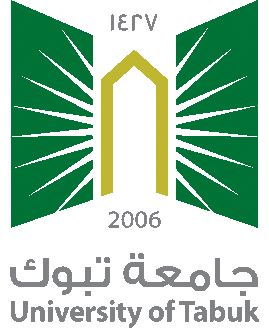    جامعة تبوك              	                                                                              الشؤون المالية   وحدة  التمويل الذاتي  		    			                                    نموذج رقم ( 4/أ )                                                                                                  الرقم : ..................... 		                                                                                    التاريخ: ..../..../....14هـ                                        مكافأة اللجان العاملة (أعضاء هيئة التدريس) سعادة وكيل الجامعة للشئون الأكاديمية 			    	                               حفظه اللهالسلام عليكم ورحمة الله وبركاتهفيما يلي بيان بعدد ساعات العمل الفعلية لسعادة الموضح اسمه / أسمائهم ضمن اللجنة ............................... للفترة من..../..../   14  هـ إلى../../   14هـ ، بموجب القرار الإداري رقم 	          وتاريخ    /     /    14هـ. نرجو تعميد من يلزم باتخاذ اللازم لصرف مستحقاتهم وفق الضوابط المالية المعتمدة والمرفقة مع خطابنا .رئيس الجهة  : أ.د.	......................................          التوقيع : ...............................مالرقم الوظيفيالاســــــــم رباعي التكليف
الإداريالمرتبةعدد الساعاتمكافأة الساعةإجمالي الاستحقاقملاحظــــات1234567الإجمالـــي /                                                                      فقط                                                               الإجمالـــي /                                                                      فقط                                                               الإجمالـــي /                                                                      فقط                                                               الإجمالـــي /                                                                      فقط                                                               الإجمالـــي /                                                                      فقط                                                               الإجمالـــي /                                                                      فقط                                                               الإجمالـــي /                                                                      فقط                                                               